Choose the right word – “igh” sound spelt “y”.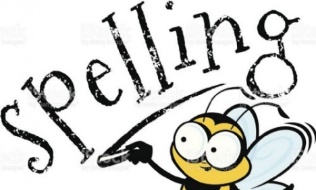 Look at the words in the boxes below. Choose which word would complete the sentences. 
1) My birthday is in ___________.2) The baby __________ extremely loudly during the night.3) The teacher was ______________ to teach the class.4) ________________ begin life as caterpillars. 5) There was a huge rainbow in the _______________.6) Zac _________ many times to do the monkey bars at the park. 7) A _____________ carefully landed on my hand.8) Blue ____________ make me feel happy!9) When Lily was told she couldn’t go to the park she started to _______.10) Sometimes we can be scared when we _________ something new.butterflybutterfliestriedtryingtrycrycriedskiesskyJuly